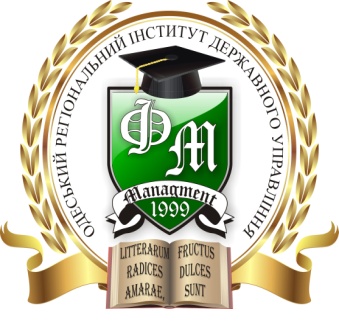 РЕЗЮМЕВипускниці спеціальності «Управління проектами»Одеського регіонального інституту державного управлінняНаціональної академії державного управлінняпри Президентові УкраїниНікора Альона АндріївнаМета:                 працевлаштування, отримати роботу за спеціальністюВідомостіпро      Дата і місце народження: 08.07.1992 р., м. Одесасебе:                      Місце проживання: м. Одеса, Приморський район                              Контактна інформація: тел. мобільний + 38 093 82 07 667E-mail: alioshka1992@gmail.comОсвіта:               09.2013 –дотепер:факультет менеджменту Одеського регіонального інституту державного управління Національної академії державного управління при Президентові України, диплом магістра отримаю у березні 2015 року 09.2009 – 06.2013: факультет Економіка підприємства, напрямок --  маркетинг, Одеської Державної Академії Будівництва та Архітектури, диплом бакалавра Досвід роботи: проходила практику в Управлінні Культури і Туризму, Національностей та Релігій Одеської Обласної Державної Адміністрації 1 місяцьДосягнення: диплом бакалавра.Навички та вміння:: знання комп’ютера, вільно володію програмами MSOffice(Excel,Word,PowerPoint, Project, Visio), Prezi, ConceptdrawСередньо володію програмами: IBM SPSS Statistics 20Мови:                українська – вільно                             російська – вільноІнтереси: саморозвиток, рукоділля, психологія, музика, відпочинок на свіжому повітріІнші відомості:  Рекомендації: